Drodzy Rodzice                                                                             Opracowała p. Agata
Poniżej zamieściłam linki do filmików, dzięki którym dzieci będą mogły utrwalić 
nazwy poznanych zwierząt egzotycznych w języku angielskim. 
https://www.youtube.com/watch?v=Mmz60wsYXkc&t=50s
https://www.youtube.com/watch?v=-98LZyxpXcc&t=43s
Zamieściłam także słowa piosenki, której dzieci uczyły się w przedszkolu. 
Zapraszam do wspólnej zabawy.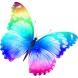 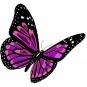 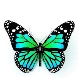 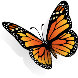 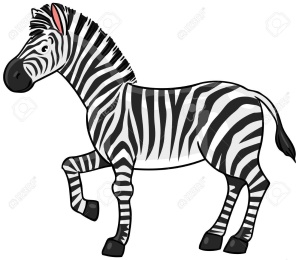 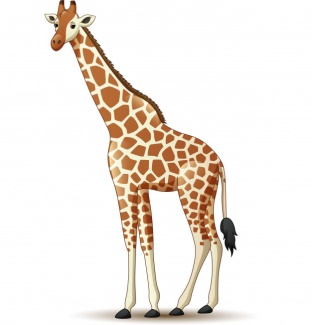 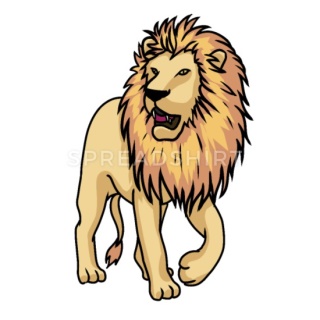 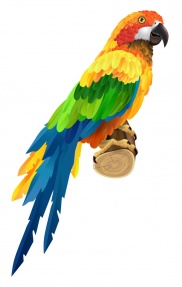 Please don’t  eat me song                          Please don’t  eat me song                          Deep in the jungle, what can you see?       
What can you hear?
What can it be? 
A tiger! A tiger!    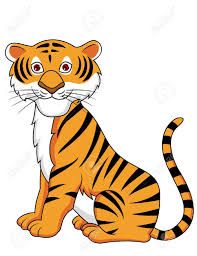 Deep in the jungle, what can you see?
What can you hear?
What can it be?
A snake! A snake!
Come with me!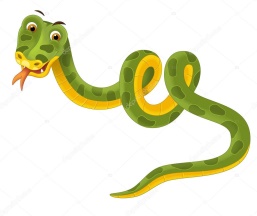 Deep in the jungle, what can you see?
What can you hear?
What can it be?
A monkey! A monkey!
Come with me!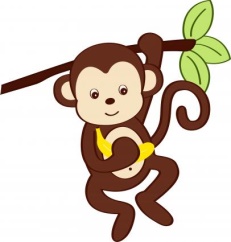 Deep in the jungle, what can you see?
What can you hear?
What can it be?
An elephant ! An elephant!
Come with me!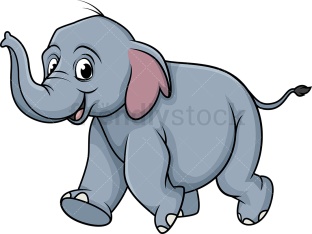 Deep in the jungle, what can you see?
What can you hear?
What can it be?
A crocodile! A crocodile!
Please don’t  eat me!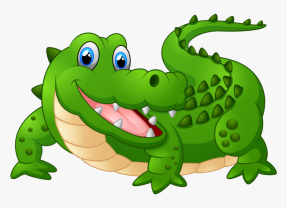 